Microsoft Teams 
Setup GuideTo get set-up, please download the Microsoft Teams app through the following link:https://products.office.com/en-ca/microsoft-teams/download-appClicking the above link should redirect to this page on your default browser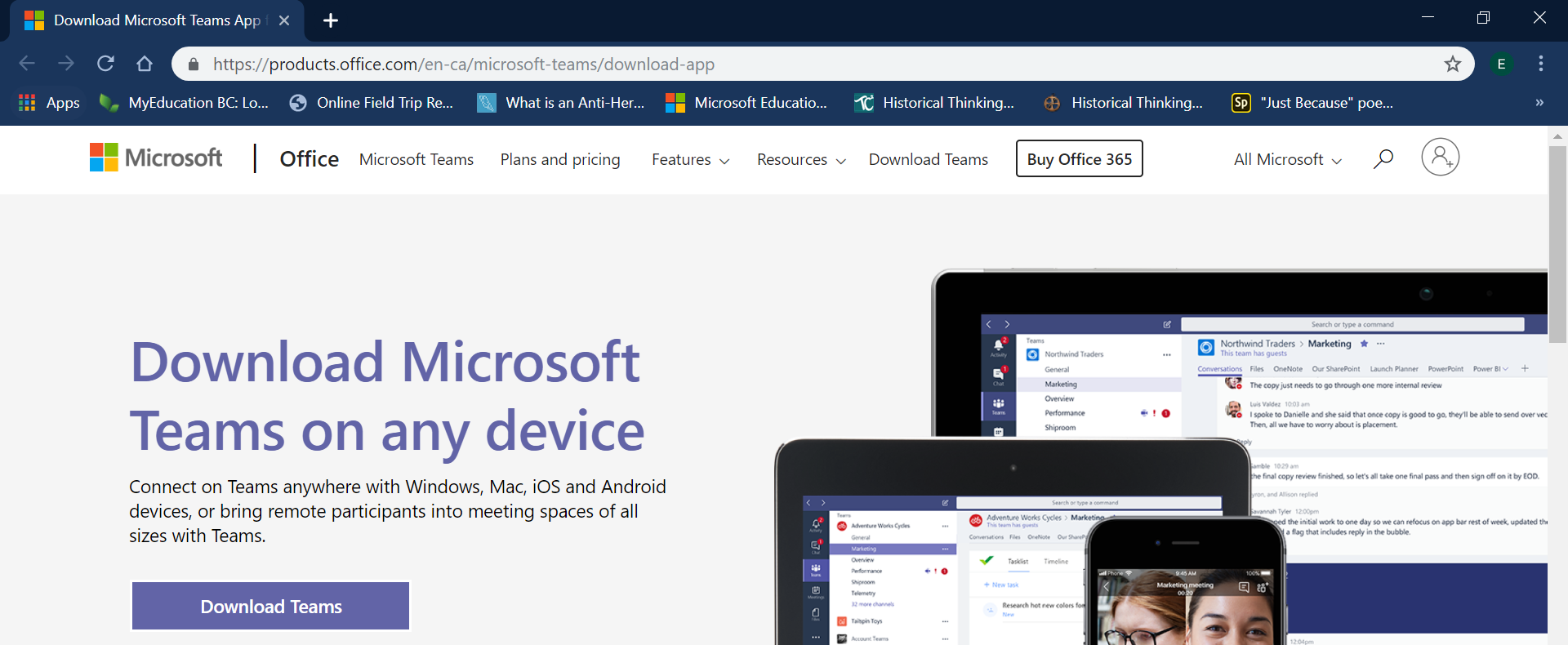 Clicking that button should redirect you to this page: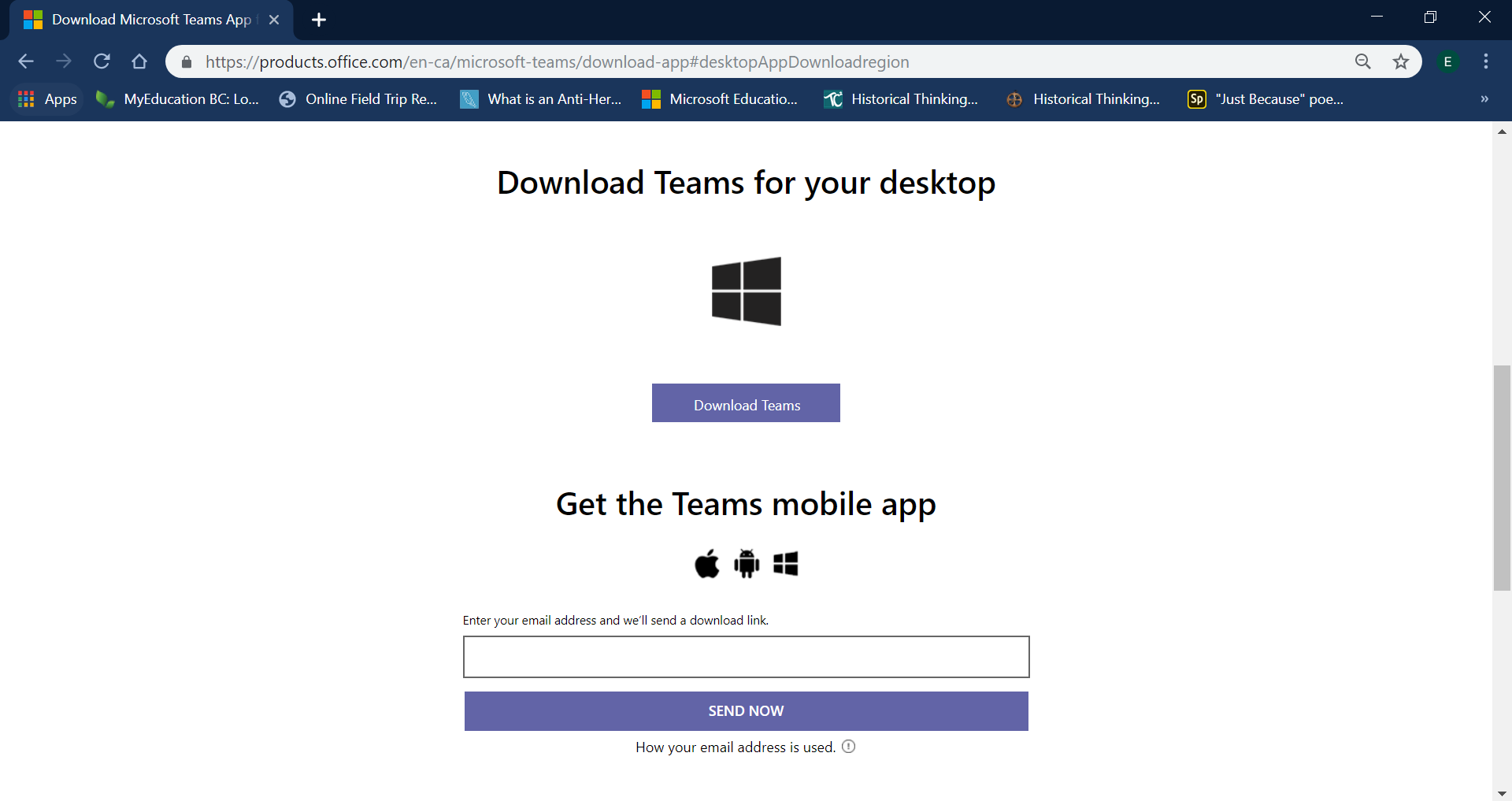 After you’ve set-up Microsoft Teams, please open the app and sign-in using your SD43 email and password. Once you’re in, you’re all set-up!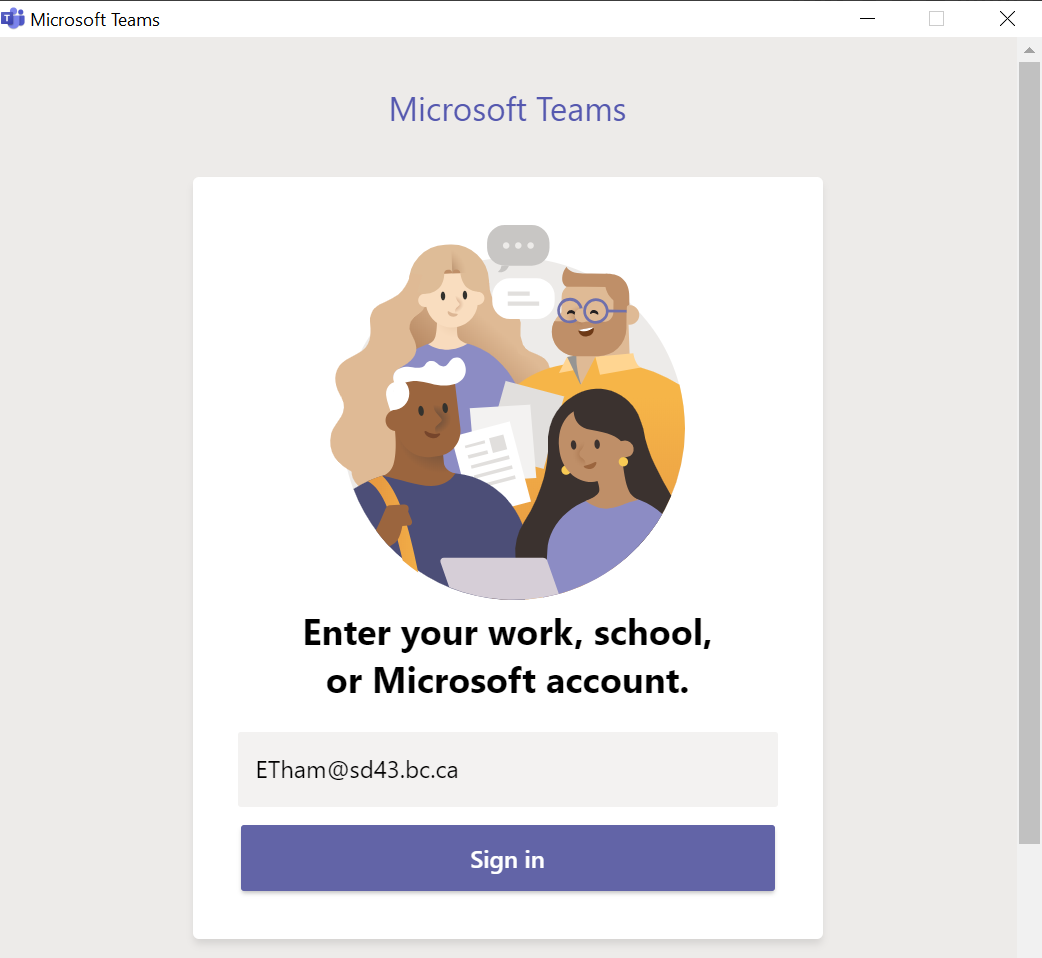 